SLUŽBENI GLASNIKGRADA HVARA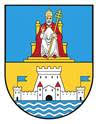 GODINA XXX.  BROJ 8.         		       Godišnja pretplata iznosi 150 EUR -Hvar, 15. prosinca  2023. godine	             	       plaća se na račun broj : 2500009-1815300001Na temelju članka 5. Zakona o kulturnim vijećima i financiranju javnih potreba u kulturi („Narodne novine“, broj: 83/22), Zakona o udrugama („Narodne novine“, broj: 74/14,70/17 i 98/19), Uredbe o kriterijima, mjerilima i postupcima financiranja i ugovaranja programa i projekta od interesa za opće dobro koje provode udruge („Narodne novine“, broj: 26/15), te članka 25. Statuta Grada Hvara („Službeni glasnik Grada Hvara“, broj: 3/18,10/18 i 2/21) Gradsko vijeće Grada Hvara, na 32. sjednici održanoj dana 14. prosinca 2023. godine, d o n o s i ODLUKUo izmjeni  Programa javnih potreba u kulturi Grada Hvara za 2023.godinuČlanak 1.U Programu javnih potreba u kulturi Grada Hvara za 2023.godinu („Službeni glasnik Grada Hvara“, broj: 12/22 i 5/23)  mijenja se članak 7. tako da izmijenjeni glasi:	„POMOĆ MUZEJU HVARSKE BAŠTINEAktivnost A 1019 04U Proračunu Grada Hvara za 2023. godinu planiraju se sredstva za pomoć Muzeju hvarske baštine u ukupnom iznosu od 10.000,00 EUR i to 600,00 EUR za otkup spomeničke građe te 9.400,00 EUR za programsku aktivnost uključujući tiskanje Rječnika hvarskog govora.“Članak 2.Ova Odluka stupa na snagu prvog dana od dana objave u Službenom glasniku Grada Hvara. REPUBLIKA HRVATSKASPLITSKO -DALMATINSKA ŽUPANIJAGRAD HVARGradsko vijećeKLASA:611-01/22-01/6URBROJ: 2181-2/01-02-23-7Hvar, 14. prosinca 2023.godine                               PREDSJEDNIK                             GRADSKOG VIJEĆA:                               Jurica Miličić, mag.iur.* * * * * * * * * * * * * * * * * * * * * * * * * * * *Na temelju članka 67. Zakona o komunalnom gospodarstvu ("Narodne novine", broj: 68/18, 110/18 i 32/20) i članka 25. Statuta Grada Hvara ("Službeni glasnik Grada Hvara", broj: 3/18, 10/18 i 2/21), Gradsko vijeće Grada Hvara na 32. sjednici održanoj dana 14. prosinca 2023. godine, d o n o s i :Odlukuo izmjeni i dopuni Programagrađenja komunalne infrastrukture za 2023. godinu za Grad HvarČlanak 1.U Programa građenja komunalne infrastrukture za 2023. godinu za Grad Hvar („Službeni glasnik Grada Hvara“, broj: 12/22 i 5/23)  mijenja se članak 3., tako da izmijenjeni glasi:„GRAĐENJE KOMUNALNE INFRASTRUKTUREProgramom se određuju: građevine komunalne infrastrukture koje će se graditi radi uređenja neuređenih dijelova građevinskog područja (skupina A) u iznosu od 1.278.000,00  Euragrađevine komunalne infrastrukture koje će se graditi u uređenim dijelovima građevinskog područja (skupina B) u iznosu od 425.000,00  Euragrađevine komunalne infrastrukture koje će se graditi izvan građevinskog područja (skupina C) u iznosu od 0,00  Eurapostojeće građevine komunalne infrastrukture koje će se rekonstruirati i način rekonstrukcije (skupina D) u iznosu od 934.620,00  EuraProgramom je obuhvaćeno građenje komunalne infrastrukture i to:nerazvrstane cestejavne prometne površine na kojima nije dopušten promet motornih vozilajavna parkiralištajavne zelene površinegrađevine i uređaji javne namjenejavna rasvjetagrobljaOpis poslova, procjena troškova projektiranja, revizije, građenja, provedbe stručnog nadzora građenja i provedbe vođenja projekata građenja komunalne infrastrukture s naznakom izvora njihova financiranja prikazani su tablično kako slijedi:Članak 2.Ova Odluka stupa na snagu prvog dana od dana objave u „Službenom glasniku Grada Hvara“.REPUBLIKA HRVATSKASPLITSKO-DALMATINSKA ŽUPANIJAGRAD HVARGradsko vijećeKLASA: 363-01/22-01/130URBROJ : 2181-2/01-02-23-06Hvar, 14.prosinca 2023.g.                  Predsjednik                    Gradskog vijeća Grada Hvara:                  Jurica Miličić, dipl. iur., v.r.* * * * * * * * * * * * * * * * * * * * * * * * * * * *Na temelju odredbe članka 132. Zakona o gradnji („NN“, broj 153/13, 20/17, 39/19, 125/19) i odredbe članka 25. Statuta Grada Hvara («Službeni glasnik Grada Hvara», broj: 3/18, 10/18 i 2/21), po prethodno pribavljenom mišljenju Turističke zajednice Grada Hvara, Gradsko vijeće Grada Hvara, na 32 sjednici, održanoj dana 14. prosinca 2023. godine, d o n o s iODLUKUo privremenoj zabrani izvođenja građevinskih radova na području Grada Hvaratijekom turističke sezone  u 2024. godiniI. UVODČlanak 1.Ovom Odlukom privremeno se zabranjuje izvođenje građevinskih radova za vrijeme turističke sezone na području Grada Hvara, odnosno određuju se vrste radova, područja, razdoblje kalendarske godine i vrijeme u kojem se privremeno zabranjuje izvođenje građevinskih radova, utvrđuju se opći uvjeti i razlozi zbog kojih se u pojedinim slučajevima mogu izvoditi građevinski radovi te provođenje nadzora.II. PODRUČJA, RAZDOBLJA I VRIJEME PRIVREMENE ZABRANE IZVOĐENJAGRAĐEVINSKIH  RADOVAČlanak 2.Privremena zabrana izvođenja građevinskih radova odnosi se na sva područja unutar obuhvata određenih granicom građevinskog područja i granicom naselja. Zabrana se odnosi i na područja izvan onih definiranih stavkom 1) ovog članka, a koja su udaljena manje od 200 m od već izgrađenih građevina. Članak 3.Zabrana se odnosi na razdoblje od 15. svibnja do 02. listopada.Članak 4.Zabrana se odnosi na dnevno vrijeme od 0 do 24 sata.III. VRSTE GRAĐEVINA, ODNOSNO RADOVA KOJI SE NE SMIJU IZVODITIČlanak 5.Privremeno se zabranjuje izvođenje zemljanih radova i radova na izgradnji konstrukcije građevine.IV. NADZOR NAD PROVEDBOM ODLUKEČlanak 6.Nadzor nad provedbom ove Odluke provode komunalni redari Grada Hvara.Članak 7.U obavljanju nadzora komunalni redari postupaju sukladno odgovarajućim odredbama Zakona o građevinskoj inspekciji („Narodne novine“, br. 153/13) i Zakona o gradnji („Narodne novine“, br. 153/13, 20/17, 39/19, 125/19).V. IZNIMNI SLUČAJEVI NA KOJE SE ODREDBE OVE ODLUKE NE ODNOSEČlanak 8.Odredbe ove Odluke ne odnose se na:građevine, odnosno radove za čije je građenje, odnosno izvođenje utvrđen interes Republike Hrvatskeuklanjanje građevina na temelju rješenja građevinske inspekcije ili odluke drugog tijela državne vlastigrađenje građevina, odnosno izvođenje radova u godini u kojoj je ova Odluka stupila na snaguVI. PRIJELAZNE I ZAVRŠNE ODREDBEČlanak 9.Danom stupanja na snagu ove Odluke prestaje važiti Odluka o privremenoj zabrani izvođenja građevinskih radova tijekom turističke sezone u 2023. godini  („Službeni glasnik Grada Hvara“, broj 12/22).Članak 10.Ova Odluka stupa na snagu osmog  dana od objave u „Službenom glasniku Grada Hvara“, a primjenjuje se od iduće kalendarske godine.REPUBLIKA HRVATSKASPLITSKO-DALMATINSKA ŽUPANIJAGRAD HVARGRADSKO VIJEĆEKLASA: 363-01/23 -01/146URBROJ: 2181-2/01-02-23-7Hvar, 14.prosinac  2023. godine                   PREDSJEDNIK                  GRADSKOG VIJEĆA:                     Jurica Miličić mag.iur., v.r.* * * * * * * * * * * * * * * * * * * * * * * * * * * *Na temelju članka 6. i 25. Statuta Grada Hvara („Službeni glasnik Grada Hvara“, broj: 3/18, 10/18 i 2/21) i članka 31. Odluke o javnim priznanjima Grada Hvara („Službeni glasnik Grada Hvara“, broj: 8/17), Gradsko vijeće Grada Hvara na 32. sjednici održanoj 14. prosinca 2023. godine, donosi ODLUKUo dodjeli Nagrade Grada Hvara za postignuća na natjecanjimadržavne razine i međumarodne razine – za osvojeno Prvenstvo Hrvatske u klasi ILCA 7 i osvojeno 2. mjesto na Prvenstvu Europe u klasi ILCA 7Članak 1.FILIPU JURIŠIĆU, Jelke Bučić 2, Hvar, OIB: 92709575589, dodjeljuje se javno priznanje Grada Hvara, kao Nagrada Grada Hvara za postignuća na natjecanjima državne i međunarodne razine, Nagrada grada Hvara za sportska postignuća. Članak 2.Nagradu Grada Hvara za postignuća na natjecanjima državne i međunarodne razine, Nagrada Grada Hvara za sportska postignuća dodjeljuje se u novčanom iznosu od 1990.84 Eura (15.000,00 kuna) Članak 3.Ova Odluka stupa na snagu osmog dana od dana objave u Službenom glasniku Grada Hvara.REPUBLIKA HRVATSKASPLITSKO DALMATINSKA ŽUPANIJAGRAD HVARGRADSKO VIJEĆEKLASA: 620-01/23-01/3URBROJ: 2181-2/01-02-23-03Hvar, 14. prosinca 2023. godine                     PREDSJEDNIK                     GRADSKOG VIJEĆA:                       Jurica Miličić, mag.iur., v.r.* * * * * * * * * * * * * * * * * * * * * * * * * * * *Na temelju članka 7. stavak 1. i članka 10. stavka 3. Zakona o financiranju političkih aktivnosti, izborne promidžbe i referenduma (“Narodne novine” broj 29/19 i 98/19) i članka 25. Statuta Grada Hvara (“Službeni glasnik Grada Hvara“, broj: 3/18, 10/18 i 2/21 ), Gradsko vijeće Grada Hvara na 32. sjednici održanoj 14. prosinca 2023. godine, donosi: ODLUKUo izmjeni Odluke o raspoređivanju sredstava za redovito godišnje financiranje političkih stranaka i nezavisnih vijećnika zastupljenih u Gradskom vijeću Grada Hvara za 2023. godinuČlanak 1.Ovom Odlukom mijenja se članak 3. Odluke o raspoređivanju sredstava za redovito godišnje financiranje političkih stranaka i nezavisnih vijećnika zastupljenih u Gradskom vijeću Grada Hvara za  2023. godinu („Služeni glasnik Grada Hvara“, broj: 12/22 ) tako da izmijenjeni glasi:„Političkim strankama i nezavisnim vijećnicima zastupljenim u Vijeću raspoređuju se sredstva osigurana u Proračunu Grada Hvara za 2023. godinu na način utvrđen u članku 2. ove Odluke u iznosima kako slijedi:Članak 2.Ova Odluka stupa na snagu prvog dana od dana objave u  “Službenom glasniku  Grada Hvara”.REPUBLIKA HRVATSKASPLITSKO-DALMATINSKA ŽUPANIJAGRAD HVARGRADSKO VIJEĆEKLASA: 402-04/22-01/14URBROJ: 2181-2/01-02-23-4Hvar, 14. prosinca  2023.g.                PREDSJEDNIK               GRADSKOG VIJEĆA:                  Jurica Miličić, mag.iur., v.r.* * * * * * * * * * * * * * * * * * * * * * * * * * * *Na temelju članka 35. Zakona o lokalnoj i područnoj (regionalnoj) samoupravi („Narodne novine“, broj: 33/01, 60/01, 129/05, 109/07, 125/08, 36/09, 150/11, 144/12, 19/13, 137/15, 123/17,  98/19 i 144/20), članka 25. Statuta Grada Hvara (“Službeni glasnik Grada Hvara”, broj: 3/18 i 10/18), članka 14. stavak 3. Odluke korištenju i zakupu javnih površina („Službeni glasnik Grada Hvara“, broj: 10/17, 8/19 i 1/22) i Plana o načinu postavljanja privremenih pokretnih objekata („Službeni glasnik Grada Hvara“, broj: 10/17, 5/22 i 7/22), Gradsko vijeće Grada Hvara na 32. sjednici održanoj dana 14. prosinca 2023.godine, donosiZAKLJUČAKO DAVANJU PONUDE ZA SKLAPANJE NOVOG UGOVORA DOSADAŠNJIMKORISNICIMA JAVNIH POVRŠINA za razdoblje 2024 - 2026Članak 1.Dosadašnjim korisnicima javnih površina (osim korisnika javnih površina za postavu štekata) koji su s Gradom Hvarom sklopili ugovor o zakupu javne površine i koji istječu 31. prosinca 2023. godine, a koji u potpunosti i na vrijeme izvršavaju svoje financijske obveze prema Gradu Hvaru, ponudit će se sklapanje novog ugovora o zakupu i to ako je pojedino mjesto i lokacija predviđena Planom o načinu postavljanja privremenih pokretnih objekata.  Članak 2.Korisnici iz članka 1. ovog Zaključka se moraju očitovati da li prihvaćaju ponudu iz istog članka i to u roku od 30 dana od donošenja ovog Zaključka na sjednici Gradskog vijeća Grada Hvara.Članak 3.Zadužuje se Odsjek za proračun, financije i gospodarstvo JUO-a Grada Hvara da provede ovaj Zaključak te pripremi izvješće o očitovanjima iz članka 2. ovog Zaključka.Članak 4.Ovaj Zaključak stupa na snagu prvog dana od dana objave u „Službenom glasniku Grada Hvara“.REPUBLIKA HRVATSKASPLITSKO-DALMATINSKA ŽUPANIJAGRAD HVARGRADSKO VIJEĆEKLASA: 363-01/23-02/165URBROJ: 2181-2/01-02-23-02Hvar, 14. prosinca 2023. godine                   PREDSJEDNIK                 GRADSKOG VIJEĆA:                    Jurica Miličić, mag.iur., v.r.* * * * * * * * * * * * * * * * * * * * * * * * * * * *Na osnovi članka 60. Zakona o proračunu («Narodne novine», br. 144/21) i članka 34. Statuta Grada Hvara («Službeni glasnik Grada Hvara», br. 3/18, 10/18 i 2/21),  Gradonačelnik Grada Hvara d o n o s iZAKLJUČAKo preraspodjeli proračunskih sredstava planiranih u Proračunu Grada Hvara za 2023. godinuČlanak 1.Nalaže se preraspodjela sredstava navedenih u Proračunu Grada Hvara za 2023. godinu                ( Službeni glasnik Grada Hvara, br. 12/22 i 5/23)  u okviru Razdjela: 001, i to kako slijedi:U općem dijelu preraspodjeljuju se iznosi na računima kako slijedi:na računu 31- Rashodi za zaposlene povećava se planirani iznos za 20.000,00 eura,na računu 32 – Materijalni rashodi povećava se planirani iznos za 42.000,00 eura,na računu 36 – Pomoći dane u inozemstvo i unutar općeg proračuna povećava se planirani iznos za 17.000,00 eura,na računu 41- Rashodi za nabavu neproizvedene dugotrajne imovine smanjuje se planirani iznos za 31.300,00 eura ina računu 42- Rashodi za nabavu proizvedene dugotrajne imovine smanjuje  se planirani iznos za 47.700,00 eura.odnosno ukupno povećanje i smanjenje iznosi 81.300,00 eura.U posebnom dijelu  proračuna preraspodjeljuju se sredstva kako slijedi:u Programu 1001 – Javna uprava i administracija, Aktivnost A 1001 01 Rad gradonačelnika i gradske uprava, na računu 31-Rashodi za zaposlene povećava se planirani iznos za 16.000,00 eura  iz izvora općih prihodi,  u Programu 1003 – Opće usluge i pričuva , Aktivnost A1003 01  Opće usluge i pričuva, na računu 32- Materijalni rashodi  povećava se planirani iznos za 32.000,00 eura iz izvora općih prihodi,u Programu 1005 – Organiziranje i provođenje zaštite i spašavanja, Aktivnost A 1005 05 Usluge policije, zdravstva i pomoć komunalnog redarstva, na računu 32- Materijalni rashodi  povećava se planirani iznos za 2.000,00 eura iz izvora općih prihodi,u Programu 1007 – Poticaj razvoju poduzetništva,  K.projekt K1007 03  Kupnja zemljišta za poslovno-gospod. Zonu, na računu 41- Rashodi za nabavu neproizvedene dugotrajne imovine smanjuje se planirani iznos za 1.300,00 eura iz izvora općih prihodi,u Programu 1008 – Izgradnja i održavanje cesta i puteva,  K.projekt K1008 02  Kupnja zemljišta za prometnu infrastrukturu, na računu 41- Rashodi za nabavu neproizvedene dugotrajne imovine  smanjuje se planirani iznos za 10.000,00 eura iz izvora općih prihodi,u Programu 1008 – Izgradnja i održavanje cesta i puteva,  K.projekt K1008 03 Gradnja cesta i puteva , na računu 42-  Rashodi za nabavu proizvedene dugotrajne imovine smanjuje se planirani iznos za 16.000,00 eura iz izvora općih prihodi,u Programu 1011 – Prostorno uređenje i unapređenje  stanovanja, K.projekt K1011 03  Kupnja nekretnina za opće i društvene namjene , na računu 41- Rashodi za nabavu neproizvedene dugotrajne imovine smanjuje se planirani iznos za 20.000,00 eura iz izvora općih prihodi,u Programu 1017 – Zaštita, očuvanje i unapređenje zdravlja, Aktivnost A 1017 01  Pomoć Hitnoj medicinskoj pomoći SDŽ, na računu 36 -  Pomoći dane u inozemstvo i unutar općeg proračuna povećava se planirani iznos za 17.000,00 eura iz izvora općih prihodi, u Programu 1019 – Promicanje kulture, Aktivnosti A1019 01 Hvarske ljetne priredbe na računu 32– Materijalni rashodi  povećava se planirani iznos za 8.000,00 eura  iz izvora općih prihodi, u Programu 1019 Promicanje kulture,   K. projekt K1019 11 Izgradnja nove gradske knjižnice, na računu 42 – Rashodi za nabavu proizvedene dugotrajne imovine smanjuje se planirani iznos za 34.000,00 eura iz izvora opći prihodi, u Programu 1022 – Osnovno i srednjoškolsko obrazovanje, K. Projekt K1022 03  Izgradnja osnovne škole i šk. igrališta na računu 42- Rashodi za nabavu proizvedene dugotrajne imovine povećava se planirani iznos za 2.300,00 eura  iz izvora općih prihodi,   u Program 3001:   Knjižnična djelatnost, Aktivnost A3001 01 Stručna i izvršna tijela knjižnice, na računu 31- Rashodi za zaposlene  povećava se planirani iznos za 4.000,00 eura  iz izvora općih prihodi.odnosno ukupno smanjenje iznosi za 81.300,00 eura i ukupno povećanje za 81.300,00 eura, a sve unutar izvora opći prihodi.     Članak 2.Ovaj Zaključak stupa na snagu danom donošenja i objavit će se u Službenom glasniku Grada Hvara.REPUBLIKA HRVATSKASPLITSKO-DALMATINSKA ŽUPANIJAGRAD HVARGradonačelnikKLASA: 400-04/22-01/1URBROJ: 2181-2/01-01/1-23-6Hvar, 11. prosinca 2023. god.                     GRADONAČELNIK:                     Rikardo Novak* * * * * * * * * * * * * * * * * * * * * * * * * * * *Na temelju članka 34. Statuta Grada Hvara („Službeni glasnik Grada Hvara“, broj: 3/18, 10/18 i 2/21) i Programa socijalne skrbi Grada Hvara za 2023. godinu („Službeni glasnik Grada Hvara“, broj: 12/22 i 5/23) gradonačelnik Grada Hvara dana 28. studeni 2023. godine donosiODLUKUo isplati jednokratne novčane pomoći (božićnice)Članak 1.Ovom Odlukom utvrđuje se pravo na jednokratnu novčanu pomoć (božićnicu) u iznosu od 60 EUR / 452,07 kuna osobama sa stalnim prebivalištem na području grada Hvara (naselja: Hvar, Brusje, V. Grablje, M. Grablje, Milna, Zaraće, Sv. Nedjelja i Jagodna) i to:Umirovljenicima (korisnicima mirovine) kojima mirovina ne prelazi 700 EUR / 5274,15 kuna mjesečno.Osobama starijim od 65 godina koji nemaju mirovinu ni drugo stalno primanje. Ako je više korisnika iste mirovine pravo na isplatu može ostvariti samo jedna osoba. Članak 2.Jednokratna novčana pomoć će se isplaćivati iz sredstava proračuna Grada Hvara za 2023. godinu s računa 372 (pozicija 170 Plana) Programa 1023 - Socijalna skrb, Aktivnost A1023 01 Pomoći građanima i kućanstvima.Članak 3.Za ostvarivanje prava iz članka 1. ove Odluke potrebno je kao dokaz donijeti jedan od sljedećih dokumenata:Umirovljenici (korisnici mirovina) s mirovinom do 700 EUR / 5274,15 kuna: odrezak od mirovine  iz 2023. godine ili rješenje o mirovini ne starije od 3 mjeseca ili potvrda HZMO o visini mirovine.Osobe starije od 65 godina koje nemaju mirovinu: potvrdu HZMO da nisu umirovljenici niti korisnici mirovine (potvrda ne smije biti starija od 30 dana).Članak 4.Isplate će se vršiti na blagajni Grada Hvara na adresi: Ive Miličića 7 (zgrada PP Hvar na Dolcu) sve radne dane, u periodu od 04. do 29. prosinca 2023. g., u vremenu od 8.30 do 14.00 sati (pauza od 11.00 do 11.30 sati), osim 22. i 29. prosinca kada će se isplate vršiti u vremenu od 8.30 do 12.00 sati.Osobe koje u navedenom periodu ne preuzmu sredstva nemaju pravo na naknadne isplate.Fiksni tečaj konverzije: 1 EUR = 7.53450 HRKREPUBLIKA HRVATSKASPLITSKO-DALMATINSKA ŽUPANIJAGRAD HVARGRADONAČELNIKKLASA: 551-01/23-01/ 6URBROJ: 2181-2/01-01/1-23-01 Hvar, 28. studeni 2023. godine                  GRADONAČELNIK:                    Rikardo Novak, v.r.* * * * * * * * * * * * * * * * * * * * * * * * * * * *S A D R Ž A J:GRADSKO VIJEĆE:Odluka o izmjeni  Programa javnih potreba u kulturi Grada Hvara za 2023.godinu 	1Odluka o izmjeni i dopuni Programa građenja komunalne infrastrukture za 2023. godinu za Grad Hvar 	1Odluka o privremenoj zabrani izvođenja građevinskih radova na području Grada Hvara tijekom turističke sezone  u 2024. godini 	7Odluka o dodjeli Nagrade Grada Hvara za postignuća na natjecanjima državne razine i međumarodne razine – za osvojeno Prvenstvo Hrvatske u klasi ILCA 7 i osvojeno 2. mjesto na Prvenstvu Europe u klasi ILCA 7 	8Odluka o izmjeni Odluke o raspoređivanju sredstava za redovito godišnje financiranje političkih stranaka i nezavisnih vijećnika zastupljenih u Gradskom vijeću Grada Hvara za 2023. godinu 		8Zaključak o davanju ponude za sklapanje novog ugovora dosadašnjim korisnicima javnih površina za razdoblje 2024 - 2026 	10GRADONAČELNIK:Zaključak o preraspodjeli proračunskih sredstava planiranih u Proračunu Grada Hvara za 2023. godinu 	10Odluka o isplati jednokratne novčane pomoći (božićnice) 	12„Službeni glasnik Grada Hvara“ izdaje Gradsko vijeće Grada Hvara Odgovorni urednik: tajnica Liljana Caratan Lukšić, dipl. iur. – List izlazi po potrebiPriprema i izrada: ŽGIRO, vl. Đurđica Sarjanović, Jelsa1. Građevine komunalne infrastrukture koje će se graditi radi uređenja neuređenih dijelova građevinskog područja (skupina A)PROCJENA TROŠKOVA (EUR sa PDV-om)ISKAZ FINANCIJSKIH SREDSTAVA PREMA
IZVORIMA FINANCIRANJAISKAZ FINANCIJSKIH SREDSTAVA PREMA
IZVORIMA FINANCIRANJA1. Građevine komunalne infrastrukture koje će se graditi radi uređenja neuređenih dijelova građevinskog područja (skupina A)PROCJENA TROŠKOVA (EUR sa PDV-om)IZVORIZNOS (EUR sa PDV-om)NERAZVRSTANE CESTE NERAZVRSTANE CESTE NERAZVRSTANE CESTE NERAZVRSTANE CESTE Otkup zemljišta za izgradnju Spojne Ceste Opuzena Glavica - D116 s parkiralištem u Hvaru, cesta unutar UPU Stanovanje u zelenilu i prometnice u obuhvatu DPU-a Biskupija200.000,00viškovi prethodnih godina200.000,00Izrada projektne dokumentacije za gradnju prometnica u obuhvatu UPU Dolac22.000,00Opći prihodi22.000,00Novelacija glavnog projekta prometnice i parkirališta u Ulici Šime Buzolića Tome (iza gradskog groblja)15.000,00Opći prihodi7.400,00Novelacija glavnog projekta prometnice i parkirališta u Ulici Šime Buzolića Tome (iza gradskog groblja)15.000,00Komunalni doprinos7.600,00NERAZVRSTANE CESTE UKUPNO237.000,00237.000,00237.000,00JAVNE ZELENE POVRŠINEJAVNE ZELENE POVRŠINEJAVNE ZELENE POVRŠINEJAVNE ZELENE POVRŠINEIzmjena i dopuna idejnog projekta Sportskog centra 1.000,00opći prihodi1.000,00JAVNE ZELENE POVRŠINE UKUPNO1.000,001.000,001.000,00GROBLJAGROBLJAGROBLJAGROBLJAKapitalna pomoć Komunalnom za gradnju novog gradskog groblja Kruvenica1.000.000,00viškovi prethodnih godina1.000.000,00Kapitalna pomoć Komunalnom za gradnju novog gradskog groblja Kruvenica1.000.000,00viškovi prethodnih godina1.000.000,00Proširenje mjesnog groblja i izgradnja mrtvačnice s prostorom za ispraćaj u Svetoj Nedjelji40.000,00Opći prihodi40.000,00Proširenje mjesnog groblja i izgradnja mrtvačnice s prostorom za ispraćaj u Svetoj Nedjelji40.000,00Opći prihodi40.000,00GROBLJA UKUPNO1.040.000,001.040.000,001.040.000,002. Građevine komunalne infrastrukture koje će se graditi u uređenim dijelovima građevinskog područja (skupina B)PROCJENA TROŠKOVA (EUR sa PDV-om)ISKAZ FINANCIJSKIH SREDSTAVA PREMA
IZVORIMA FINANCIRANJAISKAZ FINANCIJSKIH SREDSTAVA PREMA
IZVORIMA FINANCIRANJA2. Građevine komunalne infrastrukture koje će se graditi u uređenim dijelovima građevinskog područja (skupina B)PROCJENA TROŠKOVA (EUR sa PDV-om)IZVORIZNOS (EUR sa PDV-om)NERAZVRSTANE CESTENERAZVRSTANE CESTENERAZVRSTANE CESTENERAZVRSTANE CESTENanošenje novih stabilizirajućih i habajućih slojeva (asfaltiranje) na kolne površine na području grada Hvara i gradskih naselja (Ulica biskupa J. Dubokovića,Ulica Marina Gazarovića, Ulica Ante Martinolića, naselja Milna, Brusje i Velo Grablje i dr.)53.500,00Viškovi prethodnih godina50.000,00Nanošenje novih stabilizirajućih i habajućih slojeva (asfaltiranje) na kolne površine na području grada Hvara i gradskih naselja (Ulica biskupa J. Dubokovića,Ulica Marina Gazarovića, Ulica Ante Martinolića, naselja Milna, Brusje i Velo Grablje i dr.)53.500,00komunalni doprinos3.500,00Nanošenje novih stabilizirajućih i habajućih slojeva (asfaltiranje) na kolne površine na području grada Hvara i gradskih naselja (Ulica biskupa J. Dubokovića,Ulica Marina Gazarovića, Ulica Ante Martinolića, naselja Milna, Brusje i Velo Grablje i dr.)53.500,00komunalni doprinos3.500,00Gradnja nogostupa na raznim lokacijama na području Grada Hvara ( Ulica Šime Buzolića Tome,  Ulica Dinka Kovačevića, Ulica Biskupa J. Dubokovića - prilaz Fortici, Ulica Janka Zazjala i dr.) 55.000,00prihod od prodaje nefinancijske imovine600,00Gradnja nogostupa na raznim lokacijama na području Grada Hvara ( Ulica Šime Buzolića Tome,  Ulica Dinka Kovačevića, Ulica Biskupa J. Dubokovića - prilaz Fortici, Ulica Janka Zazjala i dr.) 55.000,00Viškovi prethodnih godina54.400,00Dobava i ugradba zaštitnih ograda (Ulica put Podstina, Ulica Ivana Vučetića, Ulica Vlade Avelinija i dr.)10.000,00komunalni doprinos10.000,00Dobava i ugradba zaštitnih ograda (Ulica put Podstina, Ulica Ivana Vučetića, Ulica Vlade Avelinija i dr.)10.000,00komunalni doprinos10.000,00Radovi na pokosu i parkirnim površinama odvojka Ulice biskupa Jurja Dubokovića 2.500,00komunalni doprinos2.500,00Uređenje Ulice biskupa Jurja Dubokovića  s rekonstrukcijom infrastrukture26.000,00komunalni doprinos26.000,00Uređenje Ulice biskupa Jurja Dubokovića  s rekonstrukcijom infrastrukture26.000,00komunalni doprinos26.000,00Uređenje Ulice biskupa Jurja Dubokovića  s rekonstrukcijom infrastrukture26.000,00komunalni doprinos26.000,00NERAZVRSTANE CESTE UKUPNO147.000,00147.000,00147.000,00JAVNE PROMETNE POVRŠINE NA KOJIM NIJE DOPUŠTEN PROMET MOTORNIH VOZILAJAVNE PROMETNE POVRŠINE NA KOJIM NIJE DOPUŠTEN PROMET MOTORNIH VOZILAJAVNE PROMETNE POVRŠINE NA KOJIM NIJE DOPUŠTEN PROMET MOTORNIH VOZILAJAVNE PROMETNE POVRŠINE NA KOJIM NIJE DOPUŠTEN PROMET MOTORNIH VOZILAIzgradnja stubišta u Ulici Put  Podstine (do plaže)36.000,00opći prihodi36.000,00Sanacija betonskih gazišta u Ulici skaline od Gojave7.000,00opći prihodi7.000,00Dobava i ugradba zaštitnih ograda 11.000,00opći prihodi11.000,00 Izrada ograde na stubištu ogranka Ulice biskupa Jurja Dubokovića9.000,00opći prihodi9.000,00Snimanje postojećih instalacija infrastrukture i izrada izvedbenog projekta s troškovnikom javne površine na Obali riva (ispred pošte)13.000,00opći prihodi13.000,00JAVNE PROMETNE POVRŠINE NA KOJIM NIJE DOPUŠTEN PROMET MOTORNIH VOZILA UKUPNO76.000,0076.000,0076.000,00JAVNE ZELENE POVRŠINEJAVNE ZELENE POVRŠINEJAVNE ZELENE POVRŠINEJAVNE ZELENE POVRŠINEIzgradnja, dobava i postava igrala na dječjem igralištu u Velom Grablju10.000,00Viškovi prethodnih godina10.000,00Izgradnja javnog WC-a i društvenih prostorija JK Zvir ( I faza – iskop i priključci infrastrukture)30.000,00Viškovi prethodnih godina30.000,00Sportska oprema za igralište u Svetoj Nedjelji3.000,00Viškovi prethodnih godina3.000,00Izgradnja, dobava i postava igrala na dječjem igralištu u Milni9.000,00Viškovi prethodnih godina9.000,00JAVNE ZELENE POVRŠINE UKUPNO52.000,0052.000,0052.000,00JAVNA RASVJETAJAVNA RASVJETAJAVNA RASVJETAJAVNA RASVJETADobava rasvjetnih tijela, rasvjetnih stupova, kablova, traka uzemljenja i drugog elektromaterijala za javnu rasvjetu27.000,00opći prihodi2.000,00Dobava rasvjetnih tijela, rasvjetnih stupova, kablova, traka uzemljenja i drugog elektromaterijala za javnu rasvjetu27.000,00komunalni doprinos25.000,00Radovi iskopa, postavljanja kabela, traka uzemljenja i izrada temelja za javnu rasvjetu na raznim lokacijama (Ulica biskupa Jurja Dubokovića - prilaz tvrđavi, Ulica Marina Blagaića, Ulica Dinka Kovačevića, predio Ograde, naselje Brusje, Velo Grablje i druge lokacije)50.000,00opći prihodi25.000,00Radovi iskopa, postavljanja kabela, traka uzemljenja i izrada temelja za javnu rasvjetu na raznim lokacijama (Ulica biskupa Jurja Dubokovića - prilaz tvrđavi, Ulica Marina Blagaića, Ulica Dinka Kovačevića, predio Ograde, naselje Brusje, Velo Grablje i druge lokacije)50.000,00komunalni doprinos25.000,00Dobava i ugradnja solarne javne rasvjete na teško dostupnim i nekabliranim lokacijama (Pakleni otoci, Bruške vale, Sveta Nedjelja i druge lokacije)23.000,00opći prihodinaknada za zadrž.nez.građevina20.300,002.700,00Dobava i ugradnja podnih rasvjetnih tijela za šetnicu u Šumici11.000,00opći prihodi11.000,00Proširenje mreže javne rasvjete na Paklenim otocima (Sv. Klement)10.000,00opći prihodi7.300,00Proširenje mreže javne rasvjete na Paklenim otocima (Sv. Klement)10.000,00opći prihod2.700,00Javna rasvjeta oko crkve u Brusju 3.000,00opći prihodi3.000,00Izrada ferala javne rasvjete za zaštićenu gradsku jezgru26.000,00opći prihodi26.000,00JAVNA RASVJETA UKUPNO150.000,00150.000,00150.000,003. Građevine komunalne infrastrukture koje će se graditi izvan građevinskog područja (skupina C)PROCJENA TROŠKOVA (EUR sa PDV-om)ISKAZ FINANCIJSKIH SREDSTAVA PREMAIZVORIMA FINANCIRANJAISKAZ FINANCIJSKIH SREDSTAVA PREMAIZVORIMA FINANCIRANJA3. Građevine komunalne infrastrukture koje će se graditi izvan građevinskog područja (skupina C)PROCJENA TROŠKOVA (EUR sa PDV-om)IZVORIZNOS (EUR sa PDV-om)4. Građevine komunalne infrastrukture koje će se rekonstruirati i način rekonstrukcije (skupina D)PROCJENA TROŠKOVA (EUR sa PDV-om)ISKAZ FINANCIJSKIH SREDSTAVA PREMA
IZVORIMA FINANCIRANJAISKAZ FINANCIJSKIH SREDSTAVA PREMA
IZVORIMA FINANCIRANJA4. Građevine komunalne infrastrukture koje će se rekonstruirati i način rekonstrukcije (skupina D)PROCJENA TROŠKOVA (EUR sa PDV-om)IZVORIZNOS (EUR sa PDV-om)NERAZVRSTANE CESTENERAZVRSTANE CESTENERAZVRSTANE CESTENERAZVRSTANE CESTERekonstrukcija i povećanje sigurnosti prometa na nerazvrstanim cestama                                             HV-071, HV-143, GR-01, GR-05, GR-07, i BR-3246.000,00komunalni doprinos25.000,00Rekonstrukcija i povećanje sigurnosti prometa na nerazvrstanim cestama                                             HV-071, HV-143, GR-01, GR-05, GR-07, i BR-3246.000,00viškovi iz prethodnih godina21.000,00Rekonstrukcija i stabilizacija nerazvrstanih cesta, poljskih puteva i parkirnih površina na području grada Hvara i gradskih naselja53.000,00komunalni doprinos25.000,00Rekonstrukcija i stabilizacija nerazvrstanih cesta, poljskih puteva i parkirnih površina na području grada Hvara i gradskih naselja53.000,00viškovi iz prethodnih godina28.000,00Pripremni radovi izdizanja okana za potrebe nanošenja novih slojeva kolnika7.000,00viškovi iz prethodnih godina7.000,00Obnova horizontalne signalizacije nerazvrstanih cesta na području grada Hvara        30.000,00komunalni doprinos400,00Obnova horizontalne signalizacije nerazvrstanih cesta na području grada Hvara        30.000,00viškovi iz prethodnih godina29.600,00NERAZVRSTANE CESTE UKUPNO136.000,00136.000,00136.000,00JAVNE PROMETNE POVRŠINE NA KOJIM NIJE DOPUŠTEN PROMET MOTORNIH VOZILAJAVNE PROMETNE POVRŠINE NA KOJIM NIJE DOPUŠTEN PROMET MOTORNIH VOZILAJAVNE PROMETNE POVRŠINE NA KOJIM NIJE DOPUŠTEN PROMET MOTORNIH VOZILAJAVNE PROMETNE POVRŠINE NA KOJIM NIJE DOPUŠTEN PROMET MOTORNIH VOZILASanacija ulice i kamenih stepenica u Ulici Jurja Novaka i Težačkoj ulici20.000,00Opći prihodi20.000,00Sanacija ulice i kamenih stepenica u Ulici Jurja Novaka i Težačkoj ulici20.000,00Opći prihodi20.000,00Posjetiteljski centar Rotonda231.400,00pomoći (EU sredstva)194.830,00Posjetiteljski centar Rotonda231.400,00komunalni doprinos36.570,00Geostaza - Hvarski tsunamit 66250.000,00pomoći (EU sredstva)206.000,00Geostaza - Hvarski tsunamit 66250.000,00komunalni doprinos44.000,00Rekonstrukcija ulice Jurja Matijevića20.000,00Opći prihodi20.000,00Rekonstrukcija ulice Jurja Matijevića20.000,00Opći prihodi20.000,00Obnova  pločnika na Trgu sv. Stjepana u sklopu izgradnje bujičnog kanala (I faza radova ) 43.000,00viškovi iz prethodnih godina43.000,00Obnova  pločnika na Trgu sv. Stjepana u sklopu izgradnje bujičnog kanala (I faza radova ) 43.000,00viškovi iz prethodnih godina43.000,00Stabilizacija, rekonstrukcija i uređenje hodne površine i kamenih rubnjaka šetnice s odmorištima u Šumici16.220,00Opći prihodi16.220,00Stabilizacija, rekonstrukcija i uređenje hodne površine i kamenih rubnjaka šetnice s odmorištima u Šumici16.220,00Opći prihodi16.220,00Stabilizacija, rekonstrukcija i uređenje hodne površine i kamenih rubnjaka šetnice s odmorištima u Šumici16.220,00Opći prihodi16.220,00Rekonstrukcija Ulice kroz Burak ( od TS do zgrade OŠ Hvar)50.000,00komunalni doprinos34.930,0050.000,00Opći prihodi15.070,00JAVNE PROMETNE POVRŠINE NA KOJIM NIJE DOPUŠTEN PROMET MOTORNIH VOZILA UKUPNO630.620,00630.620,00630.620,00JAVNE ZELENE POVRŠINEJAVNE ZELENE POVRŠINEJAVNE ZELENE POVRŠINEJAVNE ZELENE POVRŠINERekonstrukcija terena boćališta u Sportsko-društvenom centru "Tenis"15.000,00viškovi iz prethodnih godina15.000,00Rekonstrukcija terena boćališta u Sportsko-društvenom centru "Tenis"15.000,00viškovi iz prethodnih godina15.000,00Rekonstrukcija i opremanje dječjeg igrališta Šumica (II. Faza)65.000,00pomoći (EU sredstva)40.000,00Rekonstrukcija i opremanje dječjeg igrališta Šumica (II. Faza)65.000,00viškovi iz prethodnih godina25.000,00Dodatni radovi uređenja dječjeg igrališta Šumica18.000,00viškovi iz prethodnih godina18.000,00JAVNE ZELENE POVRŠINE UKUPNO98.000,0098.000,0098.000,00JAVNA RASVJETAJAVNA RASVJETAJAVNA RASVJETAJAVNA RASVJETARekonstrukcija podnih lampi javne rasvjete u parkovima4.000,00viškovi iz prethodnih godina4.000,00Modernizacija urbane rasvjete u zaštićenoj gradskoj jezgri40.000,00viškovi iz prethodnih godina40.000,00Rekonstrukcija led reflektora na helidromu Hvar3.000,00viškovi iz prethodnih godina3000,00Dobava i ugradba zidnih lampi na javnim stubištima na području grada Hvara15.000,00viškovi iz prethodnih godina15.000,00Rekonstrukcija i ugradnja led panela na javnim zelenim površinama8.000,00viškovi iz prethodnih godina8.000,00JAVNA RASVJETA UKUPNO70.000,0070.000,0070.000,00UKUPNO PROGRAM GRAĐENJA K.I. ZA 2023. GODINU:2.637.620,00 EUR2.637.620,00 EUR2.637.620,00 EURSTRANKA/NEZAVISNI VIJEĆNIKBROJ  ČLANOVAŽENEMUŠKARCITROMJESEČNI  IZNOS                           UKUPAN IZNOS SREDSTAVA  ZA  2023.GODINUNADA JELIČIĆ, KANDIDACIJSKA LISTA GRUPE BIRAČA , NOSITELJ: RIKARDO NOVAK110286,00 EUR1.144,00 EURVLADIMIR BIAŽEVIĆ, KANDIDACIJSKA LISTA GRUPE BIRAČA , NOSITELJ: RIKARDO NOVAK-MANDAT STAVLJEN U MIROVANJE 6.6.2023.101260,00 EUR448,57 EURŽELJKO OBRADOVIĆ, KANDIDACIJSKA LISTA GRUPE BIRAČA , NOSITELJ: RIKARDO NOVAK-MANDAT STAVLJEN U MIROVANJE 6.6.2023.101260,00 EUR448,57 EURNAĐA SALOM, KANDIDACIJSKA LISTA GRUPE BIRAČA , NOSITELJ: RIKARDO NOVAK-MANDAT OD 6.6. DO 14.11.2023.G.110286,00 EUR501,34 EURSTANISLAV ŠTAMBUK KANDIDACIJSKA LISTA GRUPE BIRAČA , NOSITELJ: RIKARDO NOVAK-MANDAT OD 6.6.2023. 101260,00 EUR591,43 EURŽIVKO PETRIČIĆ KANDIDACIJSKA LISTA GRUPE BIRAČA , NOSITELJ: RIKARDO NOVAK-MANDAT OD 14.11.2023.101260,00 EUR135,65 EURTONČI ZORAN TRBUHOVIĆ, KANDIDACIJSKA LISTA GRUPE BIRAČA , NOSITELJ: RIKARDO NOVAK.101260,00 EUR1.040,00 EURANA NUIĆ, KANDIDACIJSKA LISTA GRUPE BIRAČA, NOSITELJ: PJERINO BEBIĆ -MANDAT STAVLJEN U MIROVANJE 31.01.2023.G.110286,00 EUR95,40 EURIVICA BILANDŽIĆ, KANDIDACIJSKA LISTA GRUPE BIRAČA, NOSITELJ: PJERINO BEBIĆ-MANDAT OD 31.01.2023.G.101260,00 EUR953,40 EURKARLA KARKOVIĆ, KANDIDACIJSKA LISTA GRUPE BIRAČA , NOSITELJ: PJERINO BEBIĆ110286,00 EUR1.144,00 EURANDRO KOMAZIN, KANDIDACIJSKA LISTA GRUPE BIRAČA , NOSITELJ: PJERINO BEBIĆ101260,00 EUR1.040,00 EURSOCIJALDEMOKRATSKA PARTIJA HRVATSKE- SDP202520,00 EUR2.080,00 EURHRVATSKA DEMOKRATSKA ZAJEDNICA -HDZ202520,00 EUR2.080,00 EURHRVATSKA SELJAČKA STRANKA -HSS101260,00 EUR1.040,00 EURJOŠKO ROSSO, KANDIDACIJSKA LISTA GRUPE BIRAČA , NOSITELJ: JOŠKO ROSSO101260,00 EUR1.040,00 EURUKUPNO:13.782,36 EUR